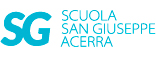                    ATTIVITA’ DIDATTICA DEL 08/05/20 :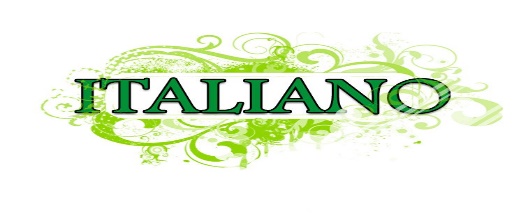 AIUTANDOTI CON IL VIDEO IN ALLEGATO, COMPLETA LA VERIFICA DI COMPRENSIONE DI PAGINA 136 E 137 , LIBRO DI LETTURE.    VIDEO I VULCANI : https://www.youtube.com/watch?v=Vp3-3DhFAa0  :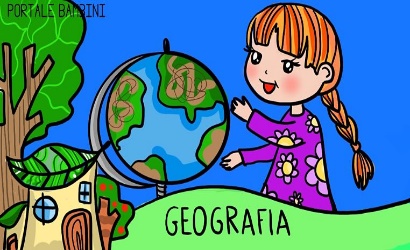 STUDIA PAGINA 103 E 104,POI COMPLETA GLI ESERCIZI DI PAGINA 185 E 186, DISCIPLINE GIALLO.  :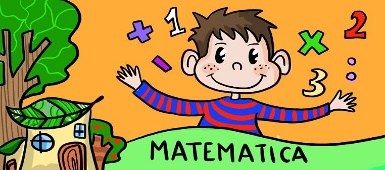 RICOPIA E COMPLETA LE SEGUENTI MOLTIPLICAZIONI E DIVISIONI SUL QUADERNO:3X1000=                                                  1900:100=257X10=                                                   5000:1000=86X100=                                                   8700:10=2X …. =20                                                  4000:……=480X…=8000                                              300: …….=30